Komenda Powiatowa Państwowej Straży Pożarnej w RaciborzuSiedziba komendy znajduje się w Raciborzu przy ul. Reymonta 8, a wejście na teren komendy oraz parking dla petentów od strony ul. Kowalskiej.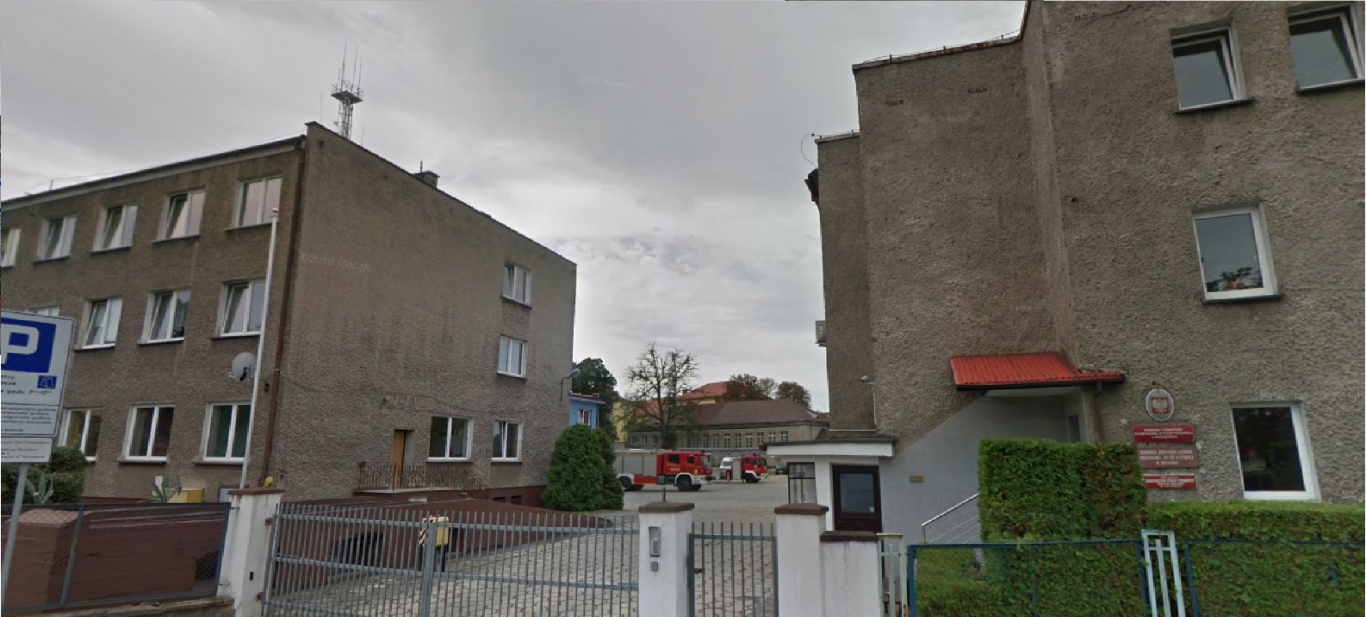 Szefem Komendy Powiatowa Państwowej Straży Pożarnej 
w Raciborzu jest Pan Komendant Jarosław Ceglarek.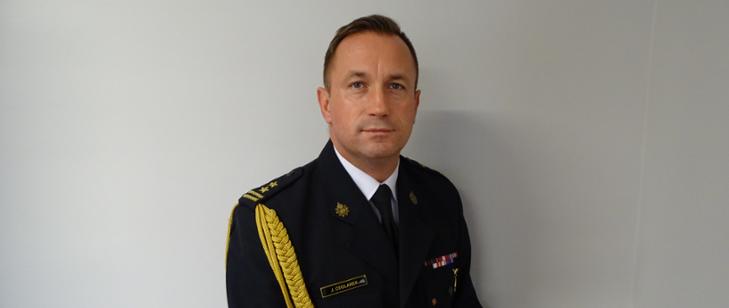 Komendantowi pomaga zastępca i inni strażacy.Czym zajmuje się Komendant Powiatowy?kieruje Komendą Powiatową Państwowej Straży Pożarnej; organizuje i dysponuje na obszarze powiatu krajowego systemu ratowniczo-gaśniczego; analizowanie działań ratowniczych prowadzonych na obszarze powiatu przez podmioty krajowego systemu ratowniczo-gaśniczego; rozpoznawanie zagrożeń pożarowych i innych miejscowych zagrożeń;opracowuje planów ratowniczych na obszarze powiatu; nadzoruje przestrzeganie przepisów przeciwpożarowych; Wizyta gości w KP PSP: Budynki KP PSP znajdują się na terenie zamkniętym, na bramie wejściowej od ul. Kowalskiej znajduje się domofon, przez który można wezwać osobę pełniącą dyżur.Kontakt z komendąadres: Komenda Powiatowa Państwowej Straży Pożarnej w Raciborzu, ul. Reymonta 8, 47 – 400 Racibórz,wysłać e-mail na adres: info@raciborz.kppsp.gov.pl,
wysłać pismo faksem na nr 47 851 85 24skontaktować się telefonicznie przy pomocy osoby trzeciej na numer telefonu: 47 851 85 20,